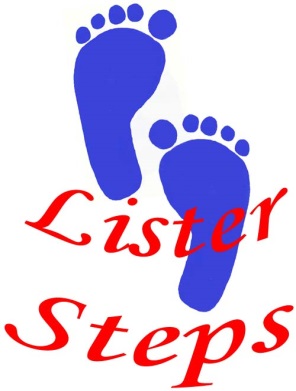 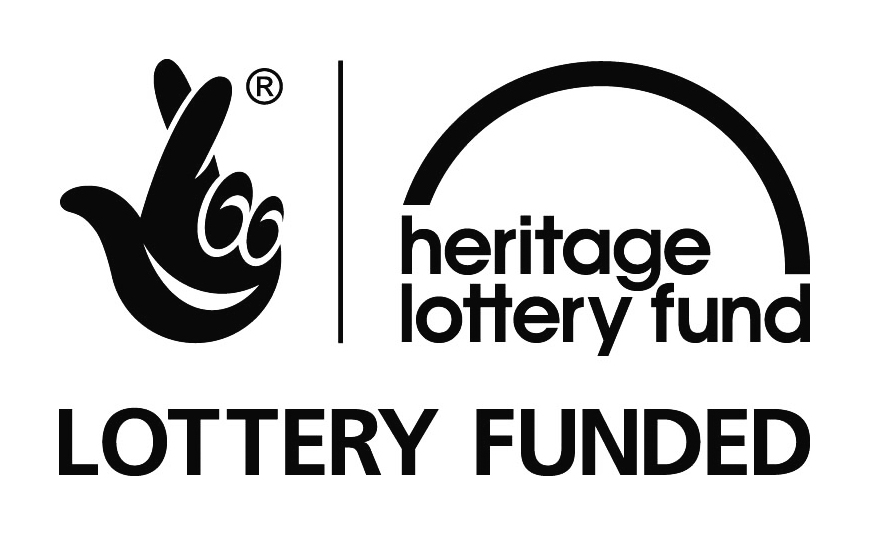 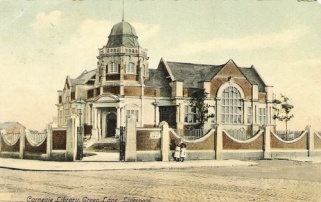 Volunteer enquiry form: The Old Library projectThank you for applying to volunteer with Lister Steps and The Old Library project. Please complete this form and return it to us via post or email:Olivia.Johnson@listersteps.co.ukOlivia JohnsonLister Steps,Old School Site,Lister Drive,LiverpoolL13 7HHIf your application is successful, we will be in touch to invite you to an interview where you will be asked to provide further details, including your employment history and two references. As we work in a childcare setting, you will also need to undertake a DBS check.  If you have any questions about your application, please do not hesitate to get in touch. We look forward to hearing from you. ‘Lister Steps is committed to safeguarding and promoting the welfare of children and young people and expects all staff and volunteers to share this commitment.’Personal detailsPersonal detailsPersonal detailsPersonal detailsPersonal detailsPersonal detailsPersonal detailsPersonal detailsTitleSurnameForename(s)Forename(s)AddressAddressAddressAddressAddressAddressAddressAddressPostcodeHome telephoneHome telephoneMobile telephoneMobile telephoneMobile telephoneEmail addressEmail addressVolunteer role applied for Tell us a bit about why you’d like to volunteer with us. Tell us a bit about why you’d like to volunteer with us. What could you bring to this role? Tell us about the skills, interests and personal qualities that make you a great volunteer.What could you bring to this role? Tell us about the skills, interests and personal qualities that make you a great volunteer.At Lister Steps, we’re passionate about bringing The Old Library back to life. Why do you think this project is important?At Lister Steps, we’re passionate about bringing The Old Library back to life. Why do you think this project is important?At Lister Steps, we’re passionate about bringing The Old Library back to life. Why do you think this project is important?At Lister Steps, we’re passionate about bringing The Old Library back to life. Why do you think this project is important?Where did you see this role advertised? Where did you see this role advertised? Where did you see this role advertised? Where did you see this role advertised? Please give us an indication of when you’re available to volunteer.Please give us an indication of when you’re available to volunteer.Please give us an indication of when you’re available to volunteer.Please give us an indication of when you’re available to volunteer.EveningsHow much time can you give? (e.g. one hour per week, one day per week, one day per month, etc.)WeekendsHow much time can you give? (e.g. one hour per week, one day per week, one day per month, etc.)WeekdaysHow much time can you give? (e.g. one hour per week, one day per week, one day per month, etc.)